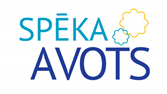 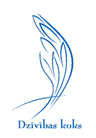 Psihosociālās rehabilitācijas programmas SPĒKA AVOTS onkoloģiskajiem pacientiem un viņu tuviniekiem 2022.gadā (Visās programmās var piedalīties pacients kopā ar tuvinieku!)1.27.02.-5.03.Programma dažādu vecumu cilvēkiem pēc onkoloģiskas slimības2.13.03.-19.03.Programma dažādu vecumu cilvēkiem pēc onkoloģiskas slimības (Kr.val.)3.20.03.-26.03.Programma sievietēm visiem vecumiem – krūts vēzis un ginekoonkoloģiskās slimības4.27.03.-2.04.Programma dažādu vecumu cilvēkiem pēc onkoloģiskas slimības5.3.-9.04.Programma pēc gremošanas orgānu sistēmas onkoloģiskām slimībām visiem vecumiem6.24.-30.04.Programma sievietēm visiem vecumiem – krūts vēzis un ginekoonkoloģiskās slimības7.8.-14.05.Programma dažādu vecumu cilvēkiem pēc onkoloģiskas slimības8.15.-21.05.Programma sievietēm visiem vecumiem – krūts vēzis un ginekoonkoloģiskās slimības9.22.-28.05.Programma pēc gremošanas orgānu sistēmas onkoloģiskām slimībām visiem vecumiem10.29.05.-4.06.Programma dažādu vecumu cilvēkiem pēc onkoloģiskas slimības11.5.-11.06.Programma sievietēm visiem vecumiem – krūts vēzis un ginekoonkoloģiskās slimības12.12.-18.06.Onkohematoloģiskās saslimšanas, kā ar tām sadzīvot?13.26.06.-2.07.Programma sievietēm visiem vecumiem – krūts vēzis un ginekoonkoloģiskās slimības14.3.-9.07.Onkohematoloģiskās saslimšanas, kā ar tām sadzīvot?15.17.-23.07.Programma dažādu vecumu cilvēkiem pēc onkoloģiskas slimības (Kr.val.)16.24.-30.07.Programma dažādu vecumu cilvēkiem pēc onkoloģiskas slimības17.31.07.-6.08.Programma sievietēm visiem vecumiem – krūts vēzis un ginekoonkoloģiskās slimības18.14.-20.08.Programma pēc gremošanas orgānu sistēmas onkoloģiskām slimībām visiem vecumiem19.21.-27.08.Programma dažādu vecumu cilvēkiem pēc onkoloģiskas slimības20.28.08.-3.09.Programma dažādu vecumu cilvēkiem pēc onkoloģiskas slimības (Kr.val.)21.4.-10.09.Programma sievietēm visiem vecumiem – krūts vēzis un ginekoonkoloģiskās slimības22.11.-17.09.Programma dažādu vecumu cilvēkiem pēc onkoloģiskas slimības23.18.-24.09.Programma pēc gremošanas orgānu sistēmas onkoloģiskām slimībām visiem vecumiem24.25.09.-1.10.Programma sievietēm visiem vecumiem – krūts vēzis un ginekoonkoloģiskās slimības25.2.-8.10.Programma dažādu vecumu cilvēkiem pēc onkoloģiskas slimības26.9.-15.10.Programma sievietēm visiem vecumiem – krūts vēzis un ginekoonkoloģiskās slimības27.30.10.-5.11.Programma dažādu vecumu cilvēkiem pēc onkoloģiskas slimības28.6.-12.11.Programma pēc gremošanas orgānu sistēmas onkoloģiskām slimībām visiem vecumiem29.20.-26.11.Programma sievietēm visiem vecumiem – krūts vēzis un ginekoonkoloģiskās slimības30.4.-10.12.Programma dažādu vecumu cilvēkiem pēc onkoloģiskas slimības